استمارة طلب إعادة الإدماجالجمهورية الجزائرية الديمقراطية الشعبيةالجمهورية الجزائرية الديمقراطية الشعبيةالجمهورية الجزائرية الديمقراطية الشعبيةPeople's Democratic Republic of AlgeriaPeople's Democratic Republic of AlgeriaPeople's Democratic Republic of Algeriaوزارة التعليم العالي و البحث العلمي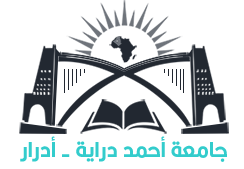 Ministry of Higher Education andScientific Researchجـامعــة أحمـد درايـة- أدرارUniversity Ahmed Draia of Adrarنيابة مديرية الجامعة للتكوين العالي في الطورين الأول والثاني والتكوين المتواصل والشهادات وكذا التكوين العالي في التدرجVice-Rectorate of Higher Education of the First and Second Cycles, theContinuing Formation andthe Diplomas, and  the HigherGraduate  Formationاللقب: ............................................................................................................. الاسم: .............................................................................................................تاريخ الميلاد ومكانه: ............................................................................................................. .....................................................................................................تاريخ الميلاد ومكانه: ............................................................................................................. .....................................................................................................رقم الهاتف: ............................................................................................................. ......................................................................................................................رقم الهاتف: ............................................................................................................. ......................................................................................................................الايمايل: ............................................................................................................. .............................................................................................................................الايمايل: ............................................................................................................. .............................................................................................................................العنوان الكامل  للإقامة: ............................................................................................................. ................................................................................................ ............................................................................................................. ...........................................................................................................................................العنوان الكامل  للإقامة: ............................................................................................................. ................................................................................................ ............................................................................................................. ...........................................................................................................................................سنة الحصول على البكالوريا: ............................................................................................................. ..............................................................................سنة الحصول على البكالوريا: ............................................................................................................. ..............................................................................سنة أخر تسجيل بجامعة أدرار: ............................................................................................................. .........................................................................سنة أخر تسجيل بجامعة أدرار: ............................................................................................................. .........................................................................أطلب إعادة التسجيل للسنة الجامعية: 2023/2024أطلب إعادة التسجيل للسنة الجامعية: 2023/2024السنة: .......................................................................................................التخصص: ..................................................................................................أسباب الانقطاع عن الدراسة: ............................................................................................................. .......................................................................................................................................................................................... ............................................................................................................. .................................................................................................................................................. ................................................................................................................................................................................................................................................................. ................................................................................................................................................................................................................................................................. ....................................................................................................................................................أسباب الانقطاع عن الدراسة: ............................................................................................................. .......................................................................................................................................................................................... ............................................................................................................. .................................................................................................................................................. ................................................................................................................................................................................................................................................................. ................................................................................................................................................................................................................................................................. ....................................................................................................................................................أدرار  في:........................................................                             توقيع الطالب المعني بالأمر:................................................................أدرار  في:........................................................                             توقيع الطالب المعني بالأمر:................................................................رأي ومصادقة رئيس الشعبة/التخصص                                                                                                                   رئيس القسمرأي ومصادقة رئيس الشعبة/التخصص                                                                                                                   رئيس القسم